Predloga načrta za oblikovanje učne vsebine po načelih sodobne učne prakse OBRNJENO UČENJEOsnovne informacije o predmetu in učni vsebini:Pogoji za vključitev v delo (zahtevano predznanje ali povezava s predhodno obravnavanimi učnimi vsebinami):Časovni okvirji (v srečanjih ali urah):KORAK 1: Opredelitev obsega učne vsebine, ciljev in kompetenc ter metod učenja in poučevanja KORAK 2: Seznanitev študentov s študijskim gradivom za samostojno delo doma KORAK 3: Preverjanje znanja in razumevanja po samostojnem delu doma KORAK 4: Aktivnosti v predavalnici, širjenje in nadgradnja znanjaKORAK 5: Ocenjevanje dela in aktivnosti študentov KORAK 6: Zaključna vprašanja Predmet:Naslov učne vsebine:Študijski program in stopnja:Letnik: Semester:  zimski  poletni Izvajalec: Samostojno delo doma: Preverjanje znanja: Aktivno delo v predavalnici: Priprava končnega izdelka na obravnavano temo (po potrebi): Priprava končnega izdelka na obravnavano temo (po potrebi): Kakšen je obseg obravnavane učne vsebine? 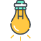 Namig: Opredelite ustrezen obseg učne vsebine, pri čemer bodite pozorni na preobširne učne vsebine, ki lahko vodijo do pomanjkljive vzpostavitve mentalnih modelov in študentovega površinskega razumevanja spoznanj.  Katere cilje in kompetence poskušam doseči ter razviti pri študentih? Namig: Temeljne učne cilje opredelite v okviru višjih taksonomskih ravni znanja (npr. analize, sinteze ali vrednotenja) in navedite nekaj generičnih ter poklicno-specifičnih kompetenc, ki jih bodo razvili v procesu učenja. Namig: Za bolj nazoren prikaz strukturiranja učnih ciljev in doseženih kompetenc s pomočjo različnih aktivnosti si lahko pomagate s spodnjo tabelo: Katera gradiva bom predpisal študentom za samostojno delo doma in jih spodbudil k poglobljenemu študiju/učenju? Namig: Aktivnost, ki jo izberemo, naj bo razumljiva, dostopna in izvedljiva vsem študentom. Izbiramo med različnimi aktivnostmi: branje znanstvenih ali strokovnih prispevkov, ogled e-prosojnic, miselnih vzorcev, simulacij ali krajših izobraževalnih videoposnetkov, ki so prosto dostopni na spletu ali smo jih ustvarili sami. Z vključevanjem raznolikih aktivnosti, ki so jih študenti sposobni opraviti ne glede na njihove predhodno pridobljene kompetence in znanje, spodbujamo učno zavzetost ter poglobljen študij/učenje. Na kakšen način bom preveril učinkovitost samostojnega dela doma in razumevanje obravnavane vsebine? Namig: Po samostojnem delu doma pridobimo povratno informacijo o tem, ali so študenti aktivnosti uspešno izvedli in preverimo njihovo stopnjo razumevanja (npr. kratko preverjanje znanja, uporaba kviza …). S katerimi aktivnostmi v predavalnici bom upošteval višje taksonomske ravni znanja in omogočil prenos pridobljenega znanja v konkretno okolje? Na kakšen način se te aktivnosti povezujejo z učnimi cilji in kompetencami? Namig: Izbirajmo aktivnosti, ki temeljijo na iskanju konkretnih primerov abstraktnih idej, urjenju v reševanju problemov iz vsakdanjika, opredeljevanju raznolikih dejavnikov obravnavanega koncepta in njegove uporabne vrednosti, grajenju in presojanju učinkovitosti določenih modelov, razvijanju eksperimenta, priporočil ali smernic na osnovi predhodno pridobljenega znanja. Aktivnosti povežimo z zastavljenimi učnimi cilji in predvidenimi kompetencami študentov.  Na kakšen način bom ocenjeval študentovo delo in napredek? Namig: Čeprav smo razumevanje in znanje študentov preverili že pred konkretnim delom v predavalnici, se za vmesno ocenjevanje lahko odločimo tudi med ali po opravljenih aktivnostih v predavalnici. V zaključku preglejte vaš načrt za poučevanje izbrane učne vsebine po načelih obrnjenega učenja. Namig: Se zapisano med seboj dobro povezuje? Je učna lekcija koherentna? Vaš načrt lahko pošljete vpogled sodelavcu ali sodelavki ter skupaj razpravljate o vpeljavi obrnjenega učenja v vaše poučevanje. 